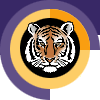 Rochester INSTITUTE OF TECHNOLOGYMinor Program proposal form COLLEGE OF SCIeNCEName of Certifying Academic Unit: Department of PhysicsName of Minor: PhysicsBrief description of the minor to be used in university publications 1.0 Minor Program Approvals	2.0 Rationale: A minor at RIT is a related set of academic courses consisting of no fewer than 15 semester credit hours leading to a formal designation on a student's baccalaureate transcript How is this set of academic courses related?3.0 Multidisciplinary involvement:If this is a multidisciplinary minor spanning two or more academic units, list the units and their role in offering and managing this minor. 4.0 Students ineligible to pursue this minor:The purpose of the minor is both to broaden a student's college education and deepen it in an area outside the student’s major program. A minor may be related to and complement a student’s major, or it may be in a completely different academic/professional area.   It is the responsibility of the academic unit proposing a minor and the unit’s curriculum committee to indicate any home programs for which the minor is not a broadening experience.  Please list below any home programs whose students will not be allowed to pursue this minor, provide the reasoning, and indicate if this exclusion has been discussed with the affected programs:5.0 Minor Program Structure, Sequence and Course Offering Schedule:Describe the structure of the proposed minor and list all courses, their anticipated offering schedule, and any prerequisites.  All minors must contain at least fifteen semester credit hours;  Minors may be discipline-based or interdisciplinary; In most cases, minors shall consist of a minimum of two upper division courses (300 or above) to provide reasonable breadth and depth within the minor;   As per New York State requirements, courses within the minor must be offered with sufficient frequency to allow students to complete the minor within the same time frame allowed for the completion of the baccalaureate degree;Provide a program mask showing how students will complete the minor.Narrative of Minor Program Structure:Minor Course Conversion Table:  Quarter Calendar and Semester Calendar ComparisonIn a broad sense, the aim of Physics as a discipline is to develop interconnected unifying threads bridging the vast number of seemingly diverse phenomena observed in the physical world around us.    This minor provides students with the opportunity for additional study in Physics in order to build a secondary area of expertise in support of their program or other areas of interest. Approval request date:Approval granted date:Academic Unit Curriculum Committee2/15/122/16/12College Curriculum Committee2/19/122/21/12Inter-College Curriculum Committee3/12/124/16/12All courses for this minor are offered by the Department of Physics.N/AMajors within the Department of Physics are ineligible for this minor.Eligibility
Any student not enrolled in a major of the Department of Physics may pursue this minor.Prerequisites 
A student must be matriculated in a baccalaureate program and must have successfully completed the following courses or the equivalent: COS-MATH-181 Project Based Calculus ICOS-MATH-182 Project Based Calculus IICOS-PHYS-211 University Physics ICOS-PHYS-212 University Physics IIRequirements Two required courses PHYS-213 Modern Physics I and PHYS-283 Vibrations and WavesA minimum of 9 semester credit hours of additional courses from the listing below where one must be selected from group A and one from group B.   Other courses will be considered if they are deemed satisfactory by the minor program director.A grade of a C or better must be attained in all courses applied to the minor.All prerequisites must be met prior to taking courses that require them.9 credits must be in courses not required by the student's home program and must be completed in residency at RIT.  At least two courses must be 300-level or above.Course Number & TitleSCHRequiredOptionalFallSpringAnnual/BiennialPrerequisitesPHYS-213 Modern Physics I3XXXAnnualPHYS-212PHYS-283 Vibrations and Waves3XXAnnualPHYS-212, MATH-182PHYS-315 Experiments in Modern Physics3X, Group AXAnnualPHYS-213PHYS-316 Advanced Laboratory in Physics3X, Group AXAnnualPHYS-214,PHYS-315PHYS-365 Physical Optics3X, Group AXAnnualPHYS-212; MATH-221 or MATH-219; PHYS-225; PHYS-283; PHYS-320PHYS-377 Advanced Computational Physics3X, Group AXBiennialPHYS-225, PHYS-320PHYS-214 Modern Physics II3X, Group BXAnnualPHYS-213PHYS-320 Mathematical Methods in Physics3X, Group BXAnnualMATH-219, MATH-231, PHYS-212PHYS-330 Classical Mechanics4X, Group BXAnnualMATH-219, MATH-231, PHYS-212PHYS-411 Electricity and Magnetism4X, Group BXAnnualPHYS-212; PHYS-320; PHYS-275 or permission of departmentPHYS-414 Quantum Mechanics3X, Group BXAnnualPHYS-213, PHYS-320, PHYS-330PHYS-440 Thermal and Statistical Physics3X, Group BXAnnualPHYS-213, MATH-231PHYS-360 Introduction to Chaotic Dynamics in Physics3X, Group BXBiennialPHYS-283, PHYS-330PHYS-408 Laser Physics3X, Group BXBiennialPHYS-365Total credit hours: 15Directions: The tables on this page will be used by the registrar’s office to aid student’s transitioning from the quarter calendar to the semester calendar.  If this minor existed in the quarter calendar and is being converted to the semester calendar please complete the following tables.  If this is a new minor that did not exist under the quarter calendar do not complete the following tables.Use the following tables to show minor course comparison in quarter and semester calendar formats.  Use courses in the (2011-12) minor mask for this table. Display all required and elective minor courses.  If necessary clarify how course sequences in the quarter calendar convert to semesters by either bracketing or using some other notation.Name of Minor in Semester Calendar:PhysicsName of Minor in Quarter Calendar:PhysicsName of Certifying Academic Unit:Department of Physics QUARTER:  Current Minor CoursesQUARTER:  Current Minor CoursesQUARTER:  Current Minor CoursesSEMESTER:  Converted Minor CoursesSEMESTER:  Converted Minor CoursesSEMESTER:  Converted Minor CoursesCourse #Course TitleQCHCourse  #Course TitleSCHComments1016-2811016-2821016-283Project-based Calculus IProject-based Calculus IIProject-based Calculus III444MATH-181MATH-182Project-based Calculus IProject-based Calculus II441016-281 and part of 1016-2821016-283 and part of 1016-2821017-3111017-3121017-313University Physics IUniversity Physics IIUniversity Physics III554PHYS-211PHYS-212University Physics IUniversity Physics II441017-311 and part of 1017-3121017-313 and part of 1017-3121016-305Multivariable Calculus4MATH-219Multivariable Calculus31017-314Modern Physics I4PHYS-213Modern Physics I31017-318Vibrations and Waves4PHYS-283Vibrations and Waves31017-315Modern Physics II4PHYS-214Modern Physics II31017-3741017-3211017-378Experiments in Modern Physics IIntroduction to Lab TechniquesExperiments in Modern Physics II242PHYS-315PHYS-316Experiments in Modern PhysicsAdvanced Laboratory in Physics331017-374 and part of 1017-3211017-378 and part of 1017-3211017-4011017-402Intermediate Mechanics IIntermediate Mechanics II44PHYS-330Classical Mechanics41017-401 and part of 1017-4021017-4111017-412Electricity and Magnetism IElectricity and Magnetism II44PHYS-411Electricity and Magnetism 41017-411 and part of 1017-4121017-480Mathematical Methods in Physics I4PHYS-320Mathematical Methods in Physics31017-415Thermal Physics4PHYS-440Thermal and Statistical Physics31017-522Quantum Mechanics I4PHYS-414Quantum Mechanics31017-455Physical Optics4PHYS-365Physical Optics3PHYS-377Advanced Computational Physics31017-435Introduction to Chaotic Dynamics in Physics4PHYS-360Introduction to Chaotic Dynamics31017-566Laser Physics4PHYS-408Laser Physics3